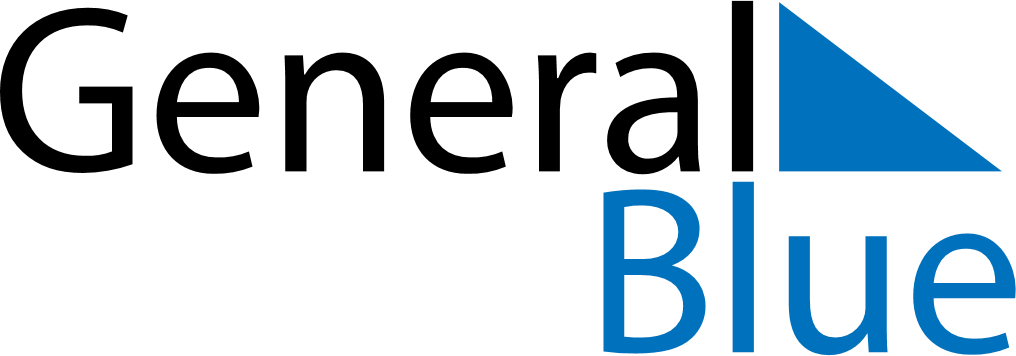 June 2030June 2030June 2030June 2030UruguayUruguayUruguayMondayTuesdayWednesdayThursdayFridaySaturdaySaturdaySunday1123456788910111213141515161718192021222223Birthday of José Gervasio Artigas and Never Again Day2425262728292930